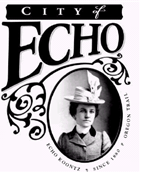 THE COMMON COUNCIL OF THE CITY OF ECHO WILL HOLD A WORK SESSION MEETING AT 6:00 PM, TUESDAY, JUNE 22nd, 2021 AT CITY HALL UPSTAIRS IN THE COMMUNITY ROOM 20 BONANZA, ECHO.AGENDAOpen Council Operating ProceduresDiscuss Event Contracts   CloseIf you would like to attend the council meeting and need special accommodations, please make requests at least 48 hours prior to the meeting.  Contact the City Hall at 541-376-6038 to make arrangements.____________________________________________________________________________________